第十三屆高雄醫學大學校園創新創業競賽初審正式報名資料自我檢核表附件一『第十三屆高雄醫學大學校園創新創業競賽』報名表   編號：              (主辦單位填)附件二蒐集、處理、利用個人資料告知事項暨
個人資料提供同意書高雄醫學大學產學營運處(以下簡稱產學處)因執行第十三屆高雄醫學大學校園創新創業競賽等業務，依個人資料保護法(以下簡稱個資法)第8條之規定，告知立同意書人下列事項，請於提供個人資料前詳閱：產學處取得個人資料，目的在於執進行活動所需如聯繫及相關作業，其蒐集、處理及使用立同意書人之資料均受個資法及相關法令之規範。本次蒐集與使用個人之資料，其利用方式、期間、地區、範圍與對象為：利用方式：聯絡當事人。利用期間：5年。利用地區、範圍：僅於中華民國領域內利用個人資料。利用對象：高雄醫學大學及活動報名人士。立同意書書人得依個資法第3條規定得向產學處請求查詢閱覽、製給複製本、補充或更正、停止蒐集處理或利用，必要時亦可請求刪除。惟產學處依法執行職務所必須保留者，得不依請求為之。立同意書人可自由選擇是否提供相關個人資料，惟若拒絕提供相關個人資料，致產學處無法受理或執行特定目的之相關業務，而損及立同意書人之權益者，視同立同意書人自動放棄。立同意書人瞭解此一同意書符合個人資料保護法及相關法規之要求，且同意產學處留存此同意書，供日後取出查驗。立同意書人已充分知悉貴單位上述告知事項，並同意貴單位蒐集、處理、利用個人資料。立同意書人(團隊成員含指導老師均需親簽):中華民國       年       月       日附件三	『第十三屆高雄醫學大學校園創新創業競賽』切結書本團隊已詳閱『第十三屆高雄醫學大學校園創新創業競賽』活動辦法之各項規定內容，保證各項報名表資料所具之內容及提供各資料均正確無誤，願意配合競賽之相關活動(初審、複審及影片拍攝)且包含成果展示活動；並保證參賽計畫書絕無抄襲等不法行為，如有不法行為，將自負一切法律責任，並被取消比賽資格，退回獎金及獎狀。立書人：  ___________________________________________     （所有成員及指導老師均需親自簽名）中華民國       年       月       日附件四第十三屆高雄醫學大學校園創新創業競賽著作公開授權書附件五第十三屆高雄醫學大學校園創新創業競賽獎金分配表及簽收單參賽組別：□ 創業組 □ 創新創意組名次(主辦單位填寫)：
團隊名稱：　　　　　　　　　　　　　　　　　　　　　　　(表格內容請當事人親自填寫簽名)注意事項:非高雄醫學大學在學學生無法領取，獎金將納入個人所得，全體團隊成員均需填寫上表(無論是否符合領獎資格)，如不符領獎資格分配比例請填0。所有資料請當事人務必親自填寫(勿用打字)，以免造成後續爭議。所有款項將由校內會計室及出納組統一將款項匯入當事人帳戶。獎金以獲得「第十三屆高雄醫學大學校園創新創業競賽」參賽得獎團隊同學為主，不得代領。本表如不敷使用請自行調整表格列印親筆填寫。立分配表人：
（全體隊員親簽）___________________________________________________中華民國　　年　　月　　日附件六第十三屆高雄醫學大學校園創新創業競賽計畫摘要表備註:    1.	A4紙張直式由左向右橫寫，字數不限，初審會提供給審查委員參閱。    2.	內文採14號正黑體，單行間距繕打，段落距離0行不貼齊隔線。    3.   頁數不限附件七第十三屆高雄醫學大學校園創新創業競賽初審簡報(主辦單位所提供之模版僅供參考，重點與格式可自行修正，無須完全依所列模板的格式)附件八第十三屆高雄醫學大學校園創新創業競賽競賽手冊內容資料類別資料明細檔案類型自我審查完成請V報名表電子檔已填寫完成並於113/10/28(一)24:00前郵寄至創業園地信箱:kmusynapse@gmail.comWord檔報名表團隊成員均已親簽完成並於113/10/28 (一)17:00前將紙本資料繳交至國研大樓二樓創業園地。紙本個資同意書團隊成員均已親簽完成並於113/10/28 (一)17:00將紙本資料繳交至國研大樓二樓創業園地。紙本切結書團隊成員均已親簽完成並於113/10/28 (一)17:00將紙本資料繳交至國研大樓二樓創業園地。紙本產品公開授權書團隊成員均已親簽完成並於113/10/28 (一)17:00將紙本資料繳交至國研大樓二樓創業園地。紙本獎金分配表及簽收單團隊成員均已親簽完成並於113/10/28 (一)17:00前將紙本資料繳交至國研大樓二樓創業園地。紙本摘要請依提供之格式左向右橫寫，字數不限，初審會提供給審查委員參閱。內文採14號正黑體，單行間距繕打，段落距離0行不貼齊隔線。電子檔已完成並於113/10/28 (一)24:00前郵寄至創業園地信箱:kmusynapse@gmail.com。Word檔計劃書PPT封面需使用主辦單位要求之格式，可自行排版及美編。PPT(含封面)是否在20頁內，超過20頁者為附件，不提供審查但會印製資料給委員參考。電子檔已完成並於113/10/28 (一)24:00前郵寄至創業園地信箱:kmusynapse@gmail.com。PPT檔競賽手冊請依提供之格式左向右橫寫，標準頁面2頁內。內文採14號正黑體，單行間距繕打，段落距離0行不貼齊隔線。電子檔已完成並於113/10/28 (一)24:00前郵寄至創業園地信箱:kmusynapse@gmail.com。Word檔團隊名稱:團隊名稱:團隊名稱:團隊名稱:團隊名稱:團隊名稱:團隊名稱:團隊名稱:計畫名稱:計畫名稱:計畫名稱:計畫名稱:計畫名稱:計畫名稱:計畫名稱:計畫名稱:團隊成員項次 姓名學號學校/服務單位系所/職稱手機E-mail團隊成員隊長團隊成員1團隊成員2團隊成員3指導老師無則免填(請填寫科系及職稱，校外業師請填寫任職單位及職稱)無則免填(請填寫科系及職稱，校外業師請填寫任職單位及職稱)無則免填(請填寫科系及職稱，校外業師請填寫任職單位及職稱)無則免填(請填寫科系及職稱，校外業師請填寫任職單位及職稱)無則免填(請填寫科系及職稱，校外業師請填寫任職單位及職稱)無則免填(請填寫科系及職稱，校外業師請填寫任職單位及職稱)無則免填(請填寫科系及職稱，校外業師請填寫任職單位及職稱)申請類別□創業組  □創意組 □創業組  □創意組 □創業組  □創意組 □創業組  □創意組 □創業組  □創意組 □創業組  □創意組 □創業組  □創意組 參與其他競賽□否    □是，競賽名稱/參與階段:                           □否    □是，競賽名稱/參與階段:                           □否    □是，競賽名稱/參與階段:                           □否    □是，競賽名稱/參與階段:                           □否    □是，競賽名稱/參與階段:                           □否    □是，競賽名稱/參與階段:                           □否    □是，競賽名稱/參與階段:                           簡報建議時間□整天(依參賽團隊多寡，簡報時間可能會至晚上7時)□半天(9:00-12:00)□下午(13:00-19:00)                                       *簡報順序將以報名時填寫之建議簡報時間由主辦單位安排，但不保證符合團隊提出之要求，除非因課程衝堂之因素，否則不予以調整。□整天(依參賽團隊多寡，簡報時間可能會至晚上7時)□半天(9:00-12:00)□下午(13:00-19:00)                                       *簡報順序將以報名時填寫之建議簡報時間由主辦單位安排，但不保證符合團隊提出之要求，除非因課程衝堂之因素，否則不予以調整。□整天(依參賽團隊多寡，簡報時間可能會至晚上7時)□半天(9:00-12:00)□下午(13:00-19:00)                                       *簡報順序將以報名時填寫之建議簡報時間由主辦單位安排，但不保證符合團隊提出之要求，除非因課程衝堂之因素，否則不予以調整。□整天(依參賽團隊多寡，簡報時間可能會至晚上7時)□半天(9:00-12:00)□下午(13:00-19:00)                                       *簡報順序將以報名時填寫之建議簡報時間由主辦單位安排，但不保證符合團隊提出之要求，除非因課程衝堂之因素，否則不予以調整。□整天(依參賽團隊多寡，簡報時間可能會至晚上7時)□半天(9:00-12:00)□下午(13:00-19:00)                                       *簡報順序將以報名時填寫之建議簡報時間由主辦單位安排，但不保證符合團隊提出之要求，除非因課程衝堂之因素，否則不予以調整。□整天(依參賽團隊多寡，簡報時間可能會至晚上7時)□半天(9:00-12:00)□下午(13:00-19:00)                                       *簡報順序將以報名時填寫之建議簡報時間由主辦單位安排，但不保證符合團隊提出之要求，除非因課程衝堂之因素，否則不予以調整。□整天(依參賽團隊多寡，簡報時間可能會至晚上7時)□半天(9:00-12:00)□下午(13:00-19:00)                                       *簡報順序將以報名時填寫之建議簡報時間由主辦單位安排，但不保證符合團隊提出之要求，除非因課程衝堂之因素，否則不予以調整。注意事項參賽人保證已確實瞭解『第十三屆高雄醫學大學校園創新創業競賽』之參賽規則，並同意遵守下列各項規定：(1)參賽團隊所提供之創業營運計畫書內容不得抄襲或涉及智慧財產權之侵害，經發現屬實者，執行單位將追回已提供之比賽獎金及獎勵。若因抄襲或以其他類似方法侵害他人智慧財產權而涉訟者，參賽者應自行解決與他人間任何智慧財產權之糾紛，並負擔相關法律責任，主辦單位不負任何法律責任。(2)參賽之主題或計畫內容曾獲得本校創業競賽或全國性或跨校性創業競賽前三名者，已核實提供予主辦單位審查。(3)參加競賽之計畫書相關資料延遲交件者，取消資格。(4)於宣傳需要，主辦單位對於入選作品擁有攝影、報導、展出、評論及在其它媒體、刊登作品之權利。(5)參賽團隊若採用非本校之研發成果（即其智財權非屬本校所有之研發成果）為主體之創業營運計畫書參賽，參賽團隊須取得技術來源之授權或同意，必要時須提供相關書面文件。(6)本表如不敷使用請自行增加(7)如有以上未盡事宜，以主辦單位公告之。參賽者簽名︰＿＿＿＿＿＿＿＿＿＿＿＿＿＿＿＿＿＿＿＿＿＿＿     
（所有參賽者及指導老師均須親自簽名）日期︰＿＿＿年＿＿＿日＿＿＿日參賽人保證已確實瞭解『第十三屆高雄醫學大學校園創新創業競賽』之參賽規則，並同意遵守下列各項規定：(1)參賽團隊所提供之創業營運計畫書內容不得抄襲或涉及智慧財產權之侵害，經發現屬實者，執行單位將追回已提供之比賽獎金及獎勵。若因抄襲或以其他類似方法侵害他人智慧財產權而涉訟者，參賽者應自行解決與他人間任何智慧財產權之糾紛，並負擔相關法律責任，主辦單位不負任何法律責任。(2)參賽之主題或計畫內容曾獲得本校創業競賽或全國性或跨校性創業競賽前三名者，已核實提供予主辦單位審查。(3)參加競賽之計畫書相關資料延遲交件者，取消資格。(4)於宣傳需要，主辦單位對於入選作品擁有攝影、報導、展出、評論及在其它媒體、刊登作品之權利。(5)參賽團隊若採用非本校之研發成果（即其智財權非屬本校所有之研發成果）為主體之創業營運計畫書參賽，參賽團隊須取得技術來源之授權或同意，必要時須提供相關書面文件。(6)本表如不敷使用請自行增加(7)如有以上未盡事宜，以主辦單位公告之。參賽者簽名︰＿＿＿＿＿＿＿＿＿＿＿＿＿＿＿＿＿＿＿＿＿＿＿     
（所有參賽者及指導老師均須親自簽名）日期︰＿＿＿年＿＿＿日＿＿＿日參賽人保證已確實瞭解『第十三屆高雄醫學大學校園創新創業競賽』之參賽規則，並同意遵守下列各項規定：(1)參賽團隊所提供之創業營運計畫書內容不得抄襲或涉及智慧財產權之侵害，經發現屬實者，執行單位將追回已提供之比賽獎金及獎勵。若因抄襲或以其他類似方法侵害他人智慧財產權而涉訟者，參賽者應自行解決與他人間任何智慧財產權之糾紛，並負擔相關法律責任，主辦單位不負任何法律責任。(2)參賽之主題或計畫內容曾獲得本校創業競賽或全國性或跨校性創業競賽前三名者，已核實提供予主辦單位審查。(3)參加競賽之計畫書相關資料延遲交件者，取消資格。(4)於宣傳需要，主辦單位對於入選作品擁有攝影、報導、展出、評論及在其它媒體、刊登作品之權利。(5)參賽團隊若採用非本校之研發成果（即其智財權非屬本校所有之研發成果）為主體之創業營運計畫書參賽，參賽團隊須取得技術來源之授權或同意，必要時須提供相關書面文件。(6)本表如不敷使用請自行增加(7)如有以上未盡事宜，以主辦單位公告之。參賽者簽名︰＿＿＿＿＿＿＿＿＿＿＿＿＿＿＿＿＿＿＿＿＿＿＿     
（所有參賽者及指導老師均須親自簽名）日期︰＿＿＿年＿＿＿日＿＿＿日參賽人保證已確實瞭解『第十三屆高雄醫學大學校園創新創業競賽』之參賽規則，並同意遵守下列各項規定：(1)參賽團隊所提供之創業營運計畫書內容不得抄襲或涉及智慧財產權之侵害，經發現屬實者，執行單位將追回已提供之比賽獎金及獎勵。若因抄襲或以其他類似方法侵害他人智慧財產權而涉訟者，參賽者應自行解決與他人間任何智慧財產權之糾紛，並負擔相關法律責任，主辦單位不負任何法律責任。(2)參賽之主題或計畫內容曾獲得本校創業競賽或全國性或跨校性創業競賽前三名者，已核實提供予主辦單位審查。(3)參加競賽之計畫書相關資料延遲交件者，取消資格。(4)於宣傳需要，主辦單位對於入選作品擁有攝影、報導、展出、評論及在其它媒體、刊登作品之權利。(5)參賽團隊若採用非本校之研發成果（即其智財權非屬本校所有之研發成果）為主體之創業營運計畫書參賽，參賽團隊須取得技術來源之授權或同意，必要時須提供相關書面文件。(6)本表如不敷使用請自行增加(7)如有以上未盡事宜，以主辦單位公告之。參賽者簽名︰＿＿＿＿＿＿＿＿＿＿＿＿＿＿＿＿＿＿＿＿＿＿＿     
（所有參賽者及指導老師均須親自簽名）日期︰＿＿＿年＿＿＿日＿＿＿日參賽人保證已確實瞭解『第十三屆高雄醫學大學校園創新創業競賽』之參賽規則，並同意遵守下列各項規定：(1)參賽團隊所提供之創業營運計畫書內容不得抄襲或涉及智慧財產權之侵害，經發現屬實者，執行單位將追回已提供之比賽獎金及獎勵。若因抄襲或以其他類似方法侵害他人智慧財產權而涉訟者，參賽者應自行解決與他人間任何智慧財產權之糾紛，並負擔相關法律責任，主辦單位不負任何法律責任。(2)參賽之主題或計畫內容曾獲得本校創業競賽或全國性或跨校性創業競賽前三名者，已核實提供予主辦單位審查。(3)參加競賽之計畫書相關資料延遲交件者，取消資格。(4)於宣傳需要，主辦單位對於入選作品擁有攝影、報導、展出、評論及在其它媒體、刊登作品之權利。(5)參賽團隊若採用非本校之研發成果（即其智財權非屬本校所有之研發成果）為主體之創業營運計畫書參賽，參賽團隊須取得技術來源之授權或同意，必要時須提供相關書面文件。(6)本表如不敷使用請自行增加(7)如有以上未盡事宜，以主辦單位公告之。參賽者簽名︰＿＿＿＿＿＿＿＿＿＿＿＿＿＿＿＿＿＿＿＿＿＿＿     
（所有參賽者及指導老師均須親自簽名）日期︰＿＿＿年＿＿＿日＿＿＿日參賽人保證已確實瞭解『第十三屆高雄醫學大學校園創新創業競賽』之參賽規則，並同意遵守下列各項規定：(1)參賽團隊所提供之創業營運計畫書內容不得抄襲或涉及智慧財產權之侵害，經發現屬實者，執行單位將追回已提供之比賽獎金及獎勵。若因抄襲或以其他類似方法侵害他人智慧財產權而涉訟者，參賽者應自行解決與他人間任何智慧財產權之糾紛，並負擔相關法律責任，主辦單位不負任何法律責任。(2)參賽之主題或計畫內容曾獲得本校創業競賽或全國性或跨校性創業競賽前三名者，已核實提供予主辦單位審查。(3)參加競賽之計畫書相關資料延遲交件者，取消資格。(4)於宣傳需要，主辦單位對於入選作品擁有攝影、報導、展出、評論及在其它媒體、刊登作品之權利。(5)參賽團隊若採用非本校之研發成果（即其智財權非屬本校所有之研發成果）為主體之創業營運計畫書參賽，參賽團隊須取得技術來源之授權或同意，必要時須提供相關書面文件。(6)本表如不敷使用請自行增加(7)如有以上未盡事宜，以主辦單位公告之。參賽者簽名︰＿＿＿＿＿＿＿＿＿＿＿＿＿＿＿＿＿＿＿＿＿＿＿     
（所有參賽者及指導老師均須親自簽名）日期︰＿＿＿年＿＿＿日＿＿＿日參賽人保證已確實瞭解『第十三屆高雄醫學大學校園創新創業競賽』之參賽規則，並同意遵守下列各項規定：(1)參賽團隊所提供之創業營運計畫書內容不得抄襲或涉及智慧財產權之侵害，經發現屬實者，執行單位將追回已提供之比賽獎金及獎勵。若因抄襲或以其他類似方法侵害他人智慧財產權而涉訟者，參賽者應自行解決與他人間任何智慧財產權之糾紛，並負擔相關法律責任，主辦單位不負任何法律責任。(2)參賽之主題或計畫內容曾獲得本校創業競賽或全國性或跨校性創業競賽前三名者，已核實提供予主辦單位審查。(3)參加競賽之計畫書相關資料延遲交件者，取消資格。(4)於宣傳需要，主辦單位對於入選作品擁有攝影、報導、展出、評論及在其它媒體、刊登作品之權利。(5)參賽團隊若採用非本校之研發成果（即其智財權非屬本校所有之研發成果）為主體之創業營運計畫書參賽，參賽團隊須取得技術來源之授權或同意，必要時須提供相關書面文件。(6)本表如不敷使用請自行增加(7)如有以上未盡事宜，以主辦單位公告之。參賽者簽名︰＿＿＿＿＿＿＿＿＿＿＿＿＿＿＿＿＿＿＿＿＿＿＿     
（所有參賽者及指導老師均須親自簽名）日期︰＿＿＿年＿＿＿日＿＿＿日姓名： 簽章：報名編號:報名編號:參賽組別授權人(需全體隊員均簽章)中華民國          年          月          日(需全體隊員均簽章)中華民國          年          月          日姓名系所學號獎金分配比例(填至整數)金額(主辦單位填寫)合計合計合計100%□ 創業組     □創意組團隊名稱:計畫名稱:團隊成員: (請填寫科系及姓名)指導老師: (請填寫科系及職稱，校外業師請填寫任職單位及職稱)計畫內容:創業組/創意組簡報(計劃書封面請使用簡報封面格式)創業組/創意組簡報(計劃書封面請使用簡報封面格式)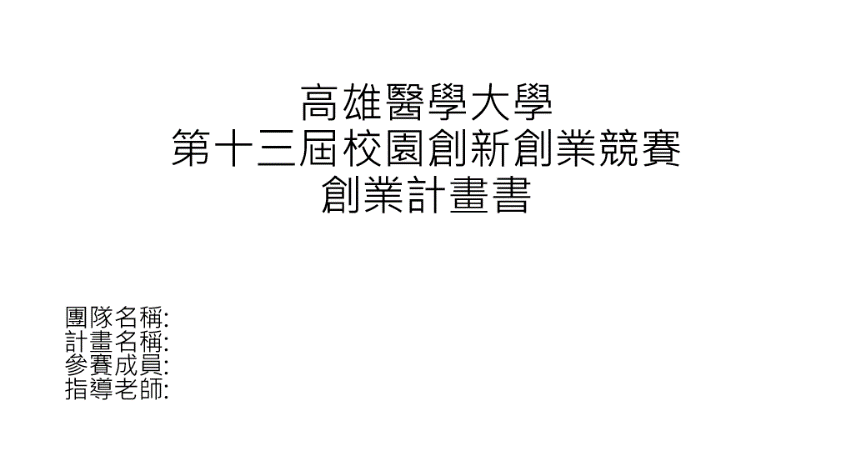 創業組創意組創業機會與構想該產品/服務能解決顧客什麼問題？滿足何種需求?產品與服務內容產品/服務之創新性與核心技術成本與定價策略如何獲利市場分析目標市場與規模既有及潛在主要競爭者之市佔率與優、劣勢行銷策略目標市場、客戶等產品如何銷售或進入通路財務規劃公司資金結構財務預測團隊執行力團隊成員組成與主責業務分工團隊成員獲獎經歷是否有非團隊成員之合作夥伴(例如業師與顧問…等)團隊掌握之產品相關專利七、結論創新構想該產品/服務能解決什麼問題？滿足何種需求?創新內容及運用產品/服務之創新性與核心價值市場需求及潛力目標市場與規模既有及潛在主要競爭者之市佔率與優、劣勢行銷策略目標市場、客戶等產品如何銷售或進入通路創新效益(貢獻)對社會的貢獻團隊執行力團隊成員組成與主責業務分工團隊成員獲獎經歷是否有非團隊成員之合作夥伴(例如業師與顧問…等)團隊掌握之產品相關專利團隊名稱計畫名稱指導老師團隊成員團隊LOGO或照片(建議2-3張以團隊成員合照，能表現出團隊活力之照片為主)團隊LOGO或照片(建議2-3張以團隊成員合照，能表現出團隊活力之照片為主)參賽內容摘要(不要都放團隊成員介紹，限300-500字，含標點符號)參賽內容摘要(不要都放團隊成員介紹，限300-500字，含標點符號)每組團隊最多提供2頁版面，高雄醫學大學產學營運處有權進行內容之調整與修正團隊所提列之內容如有意申請專利，請斟酌提供之內容，將技術及結構做適當之遮蔽手冊會印製發予校內及副院之師長及同學每組團隊最多提供2頁版面，高雄醫學大學產學營運處有權進行內容之調整與修正團隊所提列之內容如有意申請專利，請斟酌提供之內容，將技術及結構做適當之遮蔽手冊會印製發予校內及副院之師長及同學